Старкова Мария Васильевна - 26.12.1924 – 23.06.2009 г.р. (в замужестве Шабадаш) 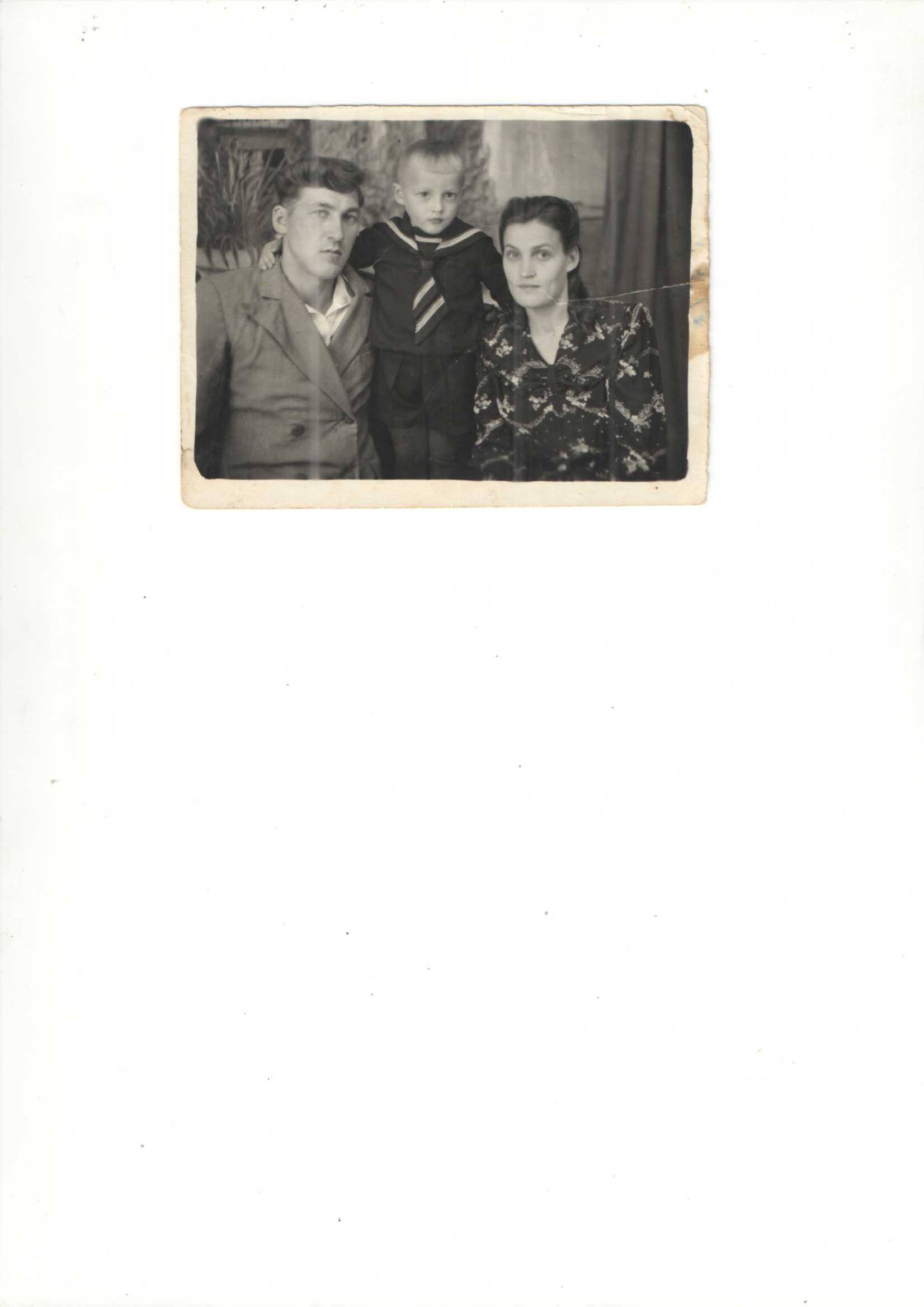 Родилась в г. Сталиногорск Московской области (ныне г. Новомосковск Тульская область). В семье было 8 детей (старший Иван погиб в первые дни войны). Мать, Анна Ильинична, занималась домашним хозяйством, отец, Василий Абрамович, был председателем колхоза.Окончила 7 классов общеобразовательной школы. Была комсомолкой. В 1942 году прошла от военкомата ускоренные 3-х месячные курсы по вождению. После окончания курсов призвана на фронт. Служила в секретном штабе. Дошла до Берлина. После войны вернулась в родной город, работала бухгалтером на шахте.В 1947 году вышла замуж, родила 4-х детей.В 1966 году трагически погиб муж (засыпало в шахте).Воспитывала детей и внуков.Умерла 23 июня 2009 г. в г. Новомосковск. 